PENGADILAN TINGGI AGAMA PADANG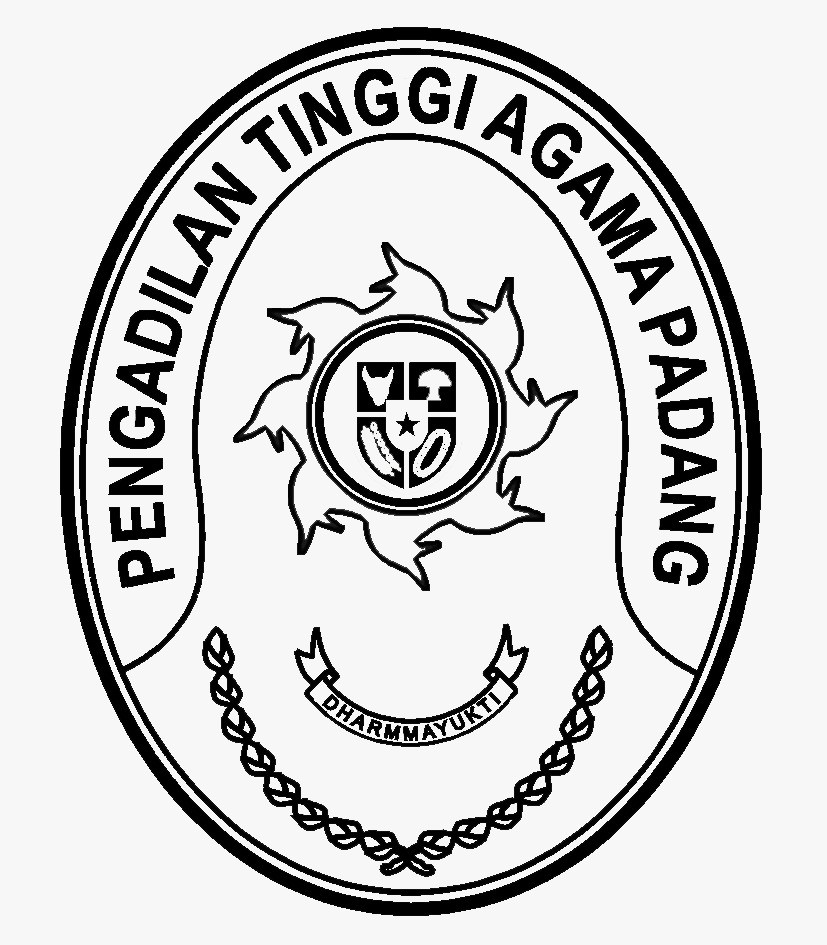 Jl. By Pass No.Km. 24, Batipuh Panjang, Kec. Koto Tangah, Kota Padang, SumateraBarat 25173, Padang 25173Telp. (0751) 7054806 Fax. (0751) 40537website : www.pta-padang.go.id email : admin@pta-padang.go.idYth. Sekretaris Mahkamah Agung Cq Kepala Biro KeuanganJalan Medan Merdeka Utara No. 9, Jakarta.Meneruskan surat usulan Anggaran Belanja Tambahan (ABT) satuan kerja Pengadilan Agama Lubuk Sikaping Nomor W3-A13/1227/OT.01.1/VI/2023 tanggal 26 Juni 202 perihal Usulan ABT Pembangunan Pagar Kantor dengan alasan pagar kantor Pengadilan Agama Lubuk Sikaping belum terbangun keseluruhan dari objek tanah kantor. Adapun rincian tambahan anggaran tersebut sebagai berikut :Demikian permohonan ini kami sampaikan, atas perkenaannya kami ucapkan terima kasih.Plh. Sekretaris Pengadilan Tinggi Agama PadangMukhlis, S.H.NIP. 197302242003121002Tembusan :1. Sekretaris Mahkamah Agung RI;2. Kepala Badan Pengawasan Mahkamah Agung RI;3. Kepala Biro Perencanaan dan Organisasi BUA;4. Ketua Pengadilan Tinggi Agama Padang;5. Ketua Pengadilan Agama Lubuk Sikaping;Nomor                 :W3-A/        /KU.00/VI/20233 Juli 2023Sifat                     :Biasa3 Juli 2023Hal                       :Usulan ABT PA Lubuk Sikaping TA 2023 (Pembangunan Pagar Kantor)UraianVolumeSatuanHarga SatuanJumlah (Rp)Pengadaan Pagar Kantor220M22.390.000525.800.000